Sreda, 6. 5. 2020 Pozdravljeni učenci.Pri pregledovanju vaših nalog ugotavljam, da:Pozabljate pisati enote. Vsak končni rezultat mora imeti enoto.Imate težave s pretvarjanjem enot. Svetujem vam, da si  na list papirja napišete naslednje: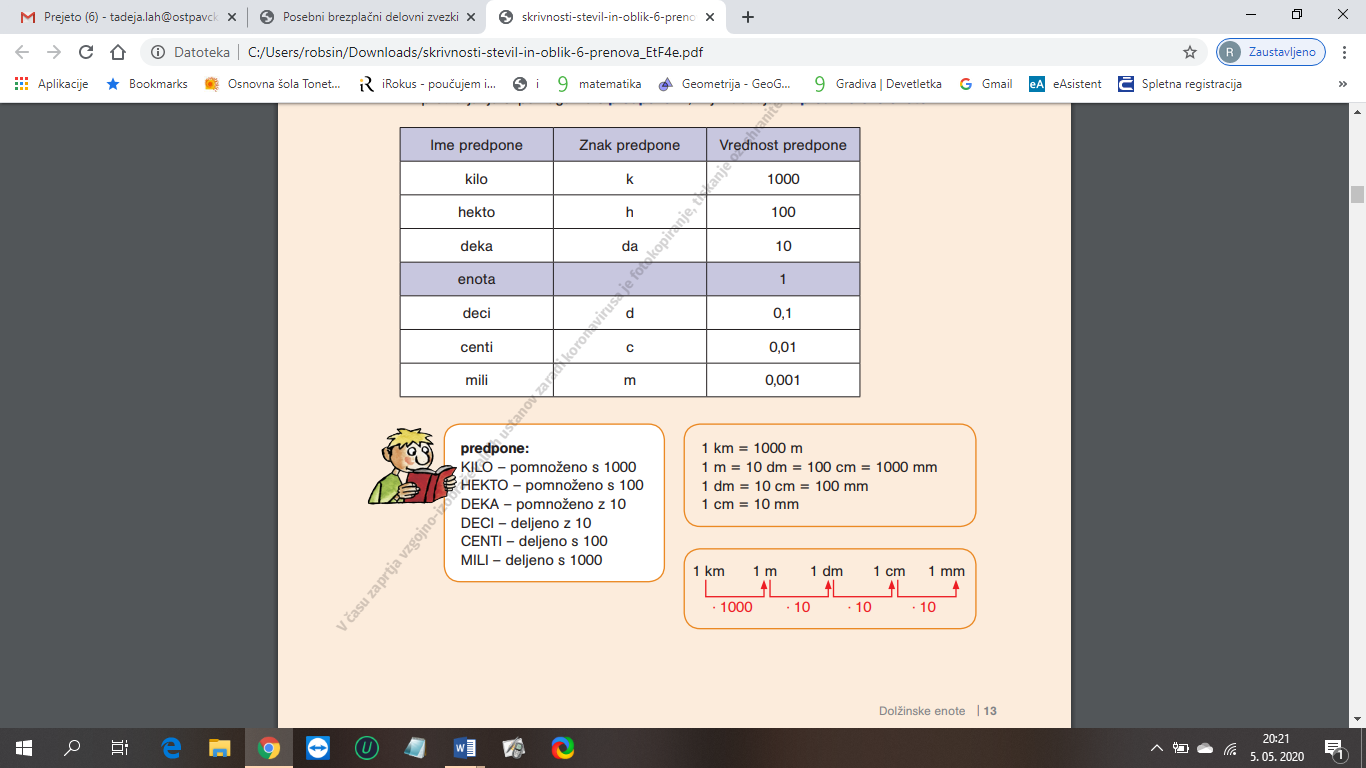 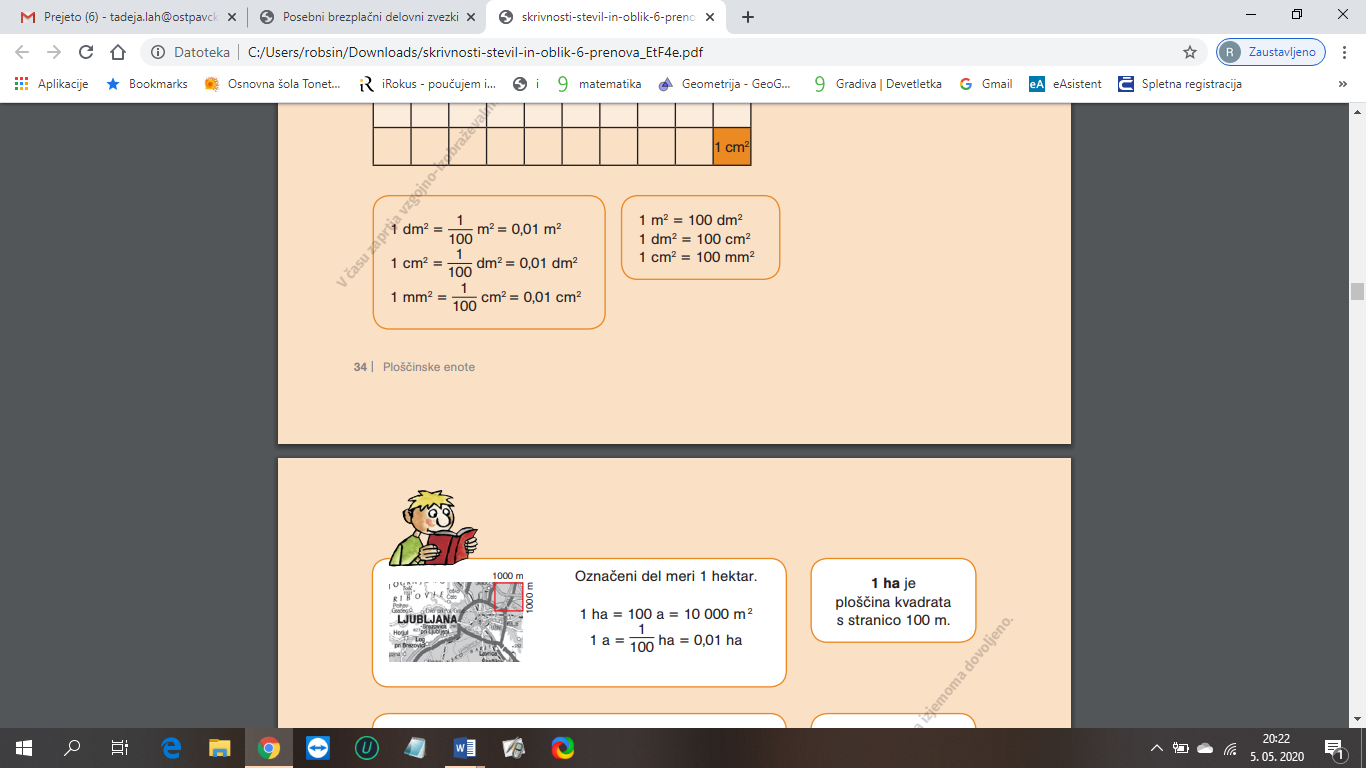 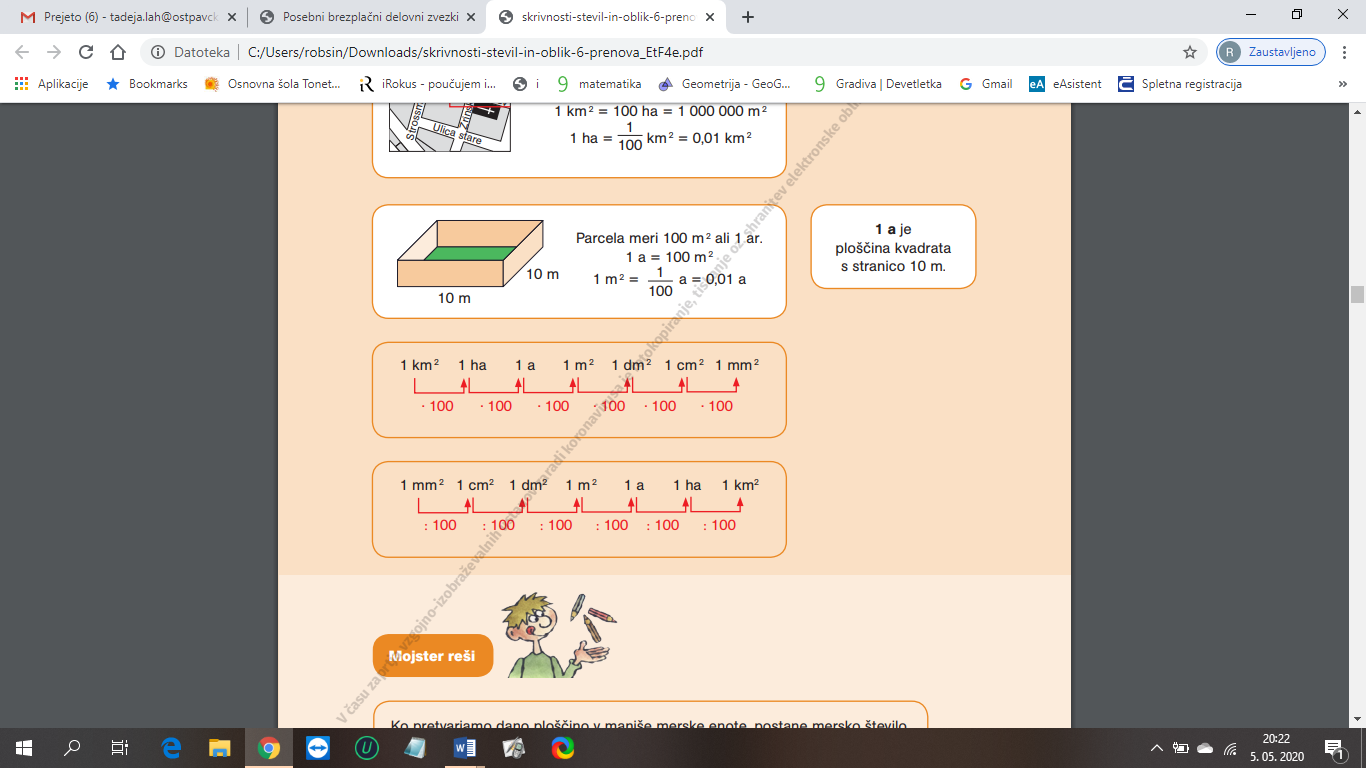 Z listom si  nato lahko pomagate, ko rešujete naloge.Ko računate obseg ali ploščino kvadrata oz. pravokotnika, najprej napišite enačbo, vanjo vstavite  podatke in  račun izračunajte.  Če tega ni in je samo končni rezultat, sklepam da je naloga prepisana iz rešitev. Nekateri učenci že sedaj pišejo nalogo z vsemi postopki, tako kot je potrebno. Želim si, da bi tako delali vsi.Naslov današnje ure je PLOŠČINA KVADRATA IN PRAVOKOTNIKA. To je snov,  ki ste jo že spoznali v nižjih razredih.Oglej si posnetek  https://www.youtube.com/watch?v=-1IjKCatXo0. Na začetku posnetka so tudi rešitve prejšnje naloge, preveri jih.Reši nalogi 6 in 7 v DZ na strani 128 in mi jih pošlji.Lep pozdravUčiteljica Tadeja Lah